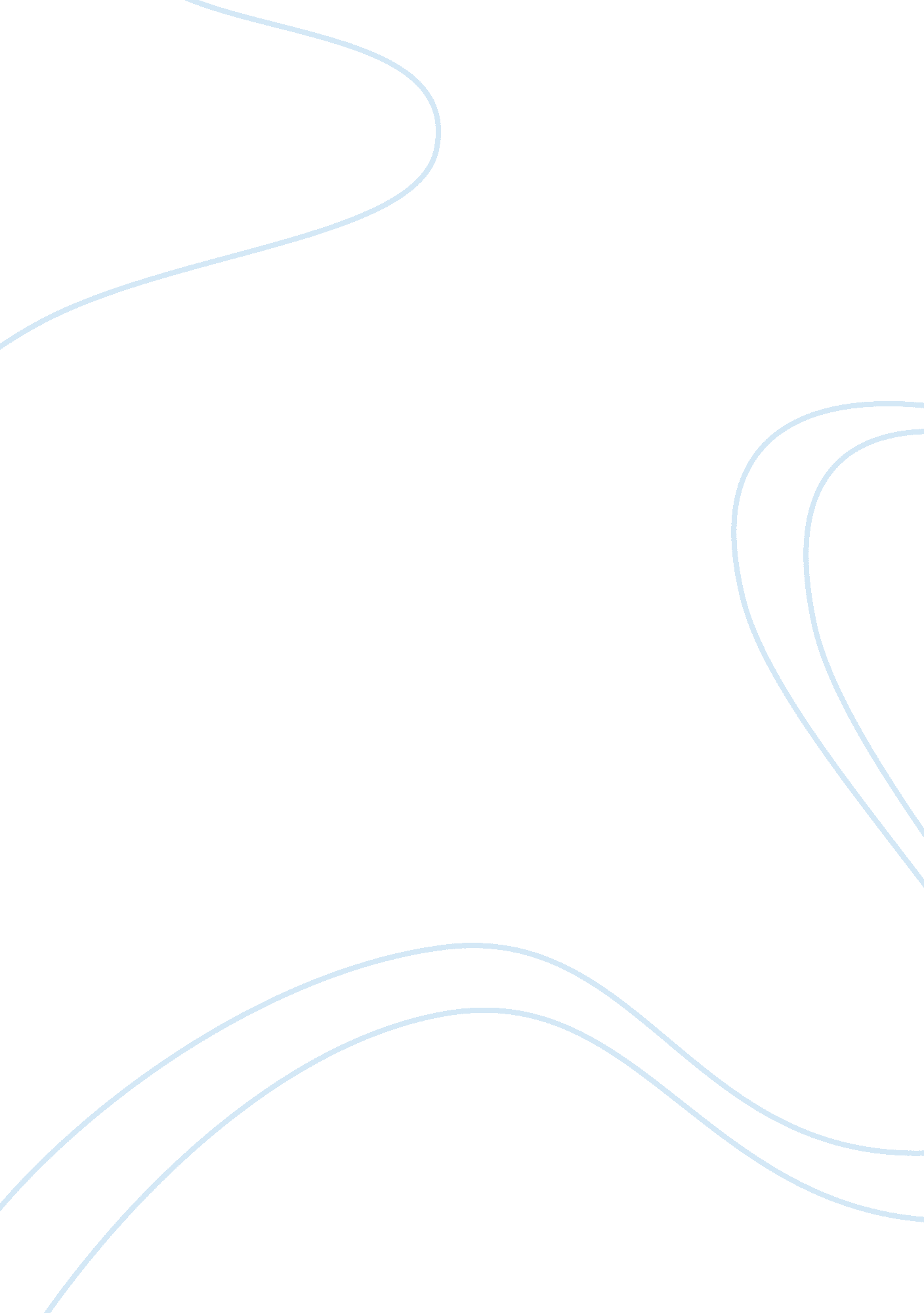 Watch the movie and follow questionsPhilosophy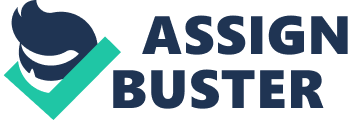 Lars and the Real Girl The most important thing that is presented in this movie is actually love and care for others whereby in some cases as depicted in the movie this love should be barred by no boundaries. The reasoning behind my point of view is actually affirmed by the movie through the action of Lars Lindstrom whose real name is Ryan Gosling. This character is depicted as one individual who is very quiet and antisocial as he is even seen as one who cannot stand an interaction with other people, including his brother Gus and his sister-in-law Karin. Even with this kind of behaviour, the entire vicinity proves to express a lot of concern for Lars until he finds his new love Bianca who is not human but just a life-size doll that became known to him through a co-worker. Definitely, this kind of a friend is unusual and unreal, but even with that the entire family and the village so to say seems to be happy with Lars decision to live happily with a doll. Out of all characters performing this movie, it is only Gus, Lars’ brother who looks afraid of what other people would say about his brother’s inanimate relationship with a doll; otherwise, all others encourage Lars, including Dagmar the family doctor (Schwartzberg 110-1) 
What I find most interesting in the movie is the realism in the almost impossible affair that exists between Lars Lindstrom and the life-size doll Bianca. At first, we as the audience look at it as if it is impossibility and it would never happen that a real human would actually fall in love with a doll and actually treat it as a real human girlfriend. To make matters even more interesting, Lars’ acted confidence is able to convince almost everyone that Bianca was his only beloved friend and deserved to be treated with uttermost love, care and attention. Despite some doubt at the beginning, Gus, his brother buys into this idea to join a large number of other individuals in the village that preceded him in acknowledging the existence of at list a friend in the lonely life of Lars. What makes it even more interesting is the perspective and reasoning behind all the villagers and well-wishers that commented about the new relationship between Bianca the life-size doll and Lars the lonely worker. Their reasoning was all that really mattered at that particular time was the fact that finally Lars had a friend and could afford to have a smile on his cheeks; the rest they left to God. 
Finally, as I was watching the movie there is the aspect of Godliness that I find provocative in the way this aspect has been portrayed. We are made to believe throughout the movie that Lars Lindstrom is a strong Christian who is a regular church goer as demonstrated in his going to church with his doll on a wheelchair. However, the way in which this doll was acquired does not actually depict actions bound to be done by a true Christian that is not only a church goer, but also a faithful believer. The movie brings up this co-worker of Lars’ who introduces him to pornography yet we do not see anywhere where he rejects this offer as it is against the teachings of the Bible. On the contrary, Lars finds his hope of life through such a negative act yet so beneficial in influencing the life of Lars towards a positive direction. 
Work Cited 
Schwartzberg, Shlomo. " Lars and the Real Girl." Box office 143. 11 (2007): 110-1. 